CARLTON POLICE DEPARTMENT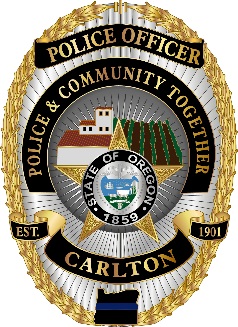 CITIZEN OFFICER COMPLAINT FORMComplaint #: _____________________This form should be used to register a complaint against any employee of the Carlton Police Department whose conduct, behavior, or actions is considered improper, unnecessary, inappropriate or unlawful. Please PRINT all information clearly and legibly on the spaces provided so the department’s investigation into your allegations can proceed as quickly as possible. If you need assistance in completing this form, please contact the Chief of Police. You will be contacted at a later time with regard to your complaint and the status of the investigation. COMPLAINT INFORMATION:_______________________________                         ______________________________ Your Name 							Today’s Date _______________________________ 			______________________________ Street Address						City 			State		 Zip _______________________________ 			______________________________ Telephone (Home) 						Cell Number(s) _______________________________ 			______________________________ Telephone (Work) 						Cell Number(s) ________________________________________________________________________ Date/Time Of Incident ________________________________________________________________________ Location Of Incident This complaint is in reference to incident/case number (if known) __________________ and/or traffic citation number (if known) ______________________________________ Employee(s) involved (if known) ____________________________________________ Witness(s) to incident (if any): Please list all cell phone numbers. Name 					Address 			Phone ________________________________________________________________________________________________________________________________________________________________________________________________________________________COMPLAINT SUMMARYIn your own words, please describe your complaint and the alleged actions of the employee(s) in question. Please be detailed and use additional paper if needed. ________________________________________________________________________________________________________________________________________________________________________________________________________________________________________________________________________________________________________________________________________________________________________________________________________________________________________________________________________________________________________________________________________________________________________________________________________________________________________________________________________________________________________________________________________________________________________________________________________________________________________________________________________________________________________________________________________________________________________________________________________________________________________________________________________________________________________________________________________________________________________________________________________________________________________________________________________________________________________________________________________________________________________________________________________________________________________________________________________________________________________________________________________________________________________________________________________________________________________________________________________________________________________________________________________________________________________________________________________________________________________________________________________________________________________________________________________________________________________________________________________________________________________________________________________________________________________________________________________________________________________________________________________________________________________________________________________________________________________________________________________________________________________________________________________________________________________________________________________________________________________________________________________________________________________________________________________________________________________________________________________________________________________________________________________________________________________To the best of my knowledge the above allegations are true and were made by me in good faith.Signature of Complainant: __________________________Date/time: _______________Witness to Signature: ______________________________Date/time: _______________Officer/employee receiving this complaint: _____________________________________ Assigned by: Chief of Police; or Designee _____________________________________ Date/time: __________________________________________________ of assignment. 